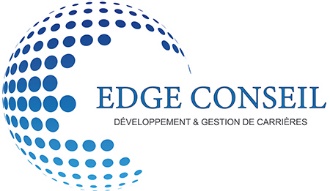 PROGRAMME DE FORMATION DéfiPro : « Définir son projet professionnel »REF DE LA FORMATION PRO001Mise à jour27/06/2023NOM DE LA FORMATIONDéfiPro DESCRIPTION DE LA FORMATIONLa formation permet en 4 sessions, d’acquérir une méthode fiable pour définir son projet professionnel. La prestation de formation est adaptée aux stagiaires en début de carrière ou ne souhaitant pas analyser de manière approfondie leur parcours professionnel. DURÉE 4 sessions de 2h soit 8 heures effectivesLES + DE CETTE FORMATION Issue de la méthode ADVP, cette formation permet d’inventorier, d’analyser et de réaliser chaque projet de manière méthodique, pragmatique et fiable par la production d’un plan d’action validé par la formatrice.  NOM DU FORMATEUR Fabienne SICARDCOURTE PRÉSENTATION DU FORMATEURFabienne SICARD est consultante formatrice en mobilité professionnelle depuis 15 ans. Elle utilise des outils pragmatiques et interactifs permettant une intégration progressive des connaissances. PUBLIC VISÉTout public, et particulièrement adaptée aux étudiants en réorientation, aux demandeurs d’emploi et salariés qui n’ont pas de bases en insertion professionnelle et qui souhaitent définir leur projet professionnel sans passer par un bilan de compétences approfondi.PRÉREQUIS- Maîtrise du français Niveau C1 du CECRL - Un ordinateur ou tablette avec une connexion à internet. Avoir des bases informatiques : navigation internet et savoir remplir des documents sur traitement de texte (Word, Wordpad, OpenOffice.)MODALITÉSET DELAI D’ACCESProcessus d’inscription :Un premier entretien téléphonique, gratuit permet l’analyse des besoins et des objectifs en matière de formationPour valider les besoins, un test de positionnement permet d’aider le bénéficiaire à prendre le recul nécessaire sur la pertinence de cette prestation ou d’une autre.Retour sur le test de positionnement et évaluation des besoins complémentaires.Envoie d’une proposition détaillée contenant le contrat ou la convention, le devis ainsi que le programme Délai d’accès à la formation après accord de l’admission : 14 joursPARTICULIER/ ENTREPRISE Ouvert aux demandeurs d’emploi, salariés, indépendants ou par le biais de leur entreprise.TARIFSTarif particulier : 880€ net de taxeTarif entreprise, financement individuel : 1100€ net de taxeOBJECTIFS DU BILAN DE COMPÉTENCES- Être capable de comprendre la notion de personnalité,- Être capable de déterminer ses intérêts, ses compétences et ses priorités,- Être capable de hiérarchiser ses intérêts et ses compétences en fonction de leur réalisation,- Être capable de rédiger son projet professionnel incluant son plan d’action et les métiers visés.METHODES MOBILISÉES (Modalités pédagogiques, ressources)- Support de cours, applications, exercices pratiques et synthèse avec le passeport orientation, - Binôme et regards croisés.- Questions/réponses entre les stagiaires et le formateur.MOYENS TECHNIQUESA distance : en VisioconférenceMODALITES D’ÉVALUATIONAutoévaluation et évaluation d’entrée réflexive sur le projet professionnel, en amont de la formation puis, à la fin de la formation, sur la rédaction du passeport d’orientation permettant au stagiaire de voir l’évolution de son projet et de ses connaissances en insertion professionnelle dans un même document.ACCESSIBILITE AUX PERSONNES HANDICAPEESLa prestation est ouverte à tout public. Pour les personnes souffrantes d’une déficience visuelle, les supports de cours peuvent être adaptés en format audio grâce aux applications de synthèse vocale.Prise en compte des besoins spécifiques par la consultante.Concernant les personnes souffrant de déficience cognitive et manquant d’autonomie, la prestation du bilan de compétences sera plus adaptée et plus personnalisable par rapport aux besoins. INDICATEURS DE RESULTATSInapplicableCONTACTFabienne SICARD EDGE CONSEIL edgeconseil@gmail.comTel : 07.49.63.62.49LIEU DE LA FORMATION- En visioconférenceCONDITIONS GENERALES DE VENTEShttps://www.edgeconseil.com/cgvNOMBRE DE STAGIAIRES4 stagiaires minimum et 6 stagiaires maximumDATESSur demande.